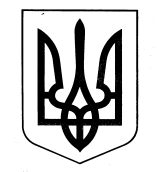 УКРАЇНАУПРАВЛІННЯ ОСВІТИОЗЕРНЯНСЬКИЙ ЗАКЛАД ЗАГАЛЬНОЇ СЕРЕДНЬОЇ СВІТИ САФ’ЯНІВСЬКОЇ СІЛЬСЬКОЇ РАДИ ІЗМАЇЛЬСЬКОГО РАЙОНУ ОДЕСЬКОЇ ОБЛАСТІНаказ№  84/О				                                                  15.06.2021 р.«Про підсумки виховної роботи в закладіза 2020-2021 н.р.»З метою виконання завдань та реалізації основних принципів виховної роботи з учнівською молоддю, педагогічний колектив школи орієнтується на нормативно-правову базу з питань виховної роботи: нормативно – правові акти, документи Міністерства освіти і науки України, Департаменту освіти і науки Одеської обласної державної адміністрації, управління освіти Саф’янівської  сільської ради:  - Лист МОН  від 20.07.2020 №1/9-385 “ Деякі питання  організації  виховного процесу  у 2020-2021 н.р. щодо формування  в дітей  та учнівської молоді  ціннісних життєвих навичок ”.- Окремі положення Закону України “ Про повну загальну  середню освіту ” від 16.01.2020 №463-ІХ (Ст.10,15,19,21,25,27,28,30).- Закон України “ Про освіту ”.- Постанова Кабінету міністрів України  №453 від 30.05.2018 р.  “ Про Державну соціальну програму  “ Національний план дій щодо реалізації Конвенції ООН про права дитини ” на період до 2021 року.-  Закон України “ Про охорону дитинства ”.- Закон України “ Про запобігання та протидію домашньому насильству”. -	Постанова Кабінету Міністрів України №111 від 24.02.2016 “ Державна соціальна програма протидії торгівлі людьми на період до 2020 року ” . - Закон України “ Про внесення змін до деяких законодавчих актів України щодо протидії  булінгу (цькуванню) від 18.12.2018 р. №2657-VIII.- Лист МОН від 14.08.2020 №1/9-436 “ Про створення безпечного освітнього середовища в закладі освіти та попередження  і протидії булінгу ”.- Наказ МОН №1646 від 28.12.2019 Деякі питання реагування на випадки булінгу (цькування) та застосування заходів виховного впливу в закладах освіти. Лист МОН від 13.04.2020 р. № 1/9-207 "Роз'яснення щодо застосування наказу Міністерства освіти і науки України від 28.12.2019 р. №1646 ".- Розпорядження Кабінету Міністрів України від 01.06.2020 р. №703-р    “ Про затвердження плану заходів з реалізації ІІ етапу Національної стратегії реформування системи інституційного догляду та виховання дітей на 2017-2026 роки ” та ін..Виховна  робота  у  школі, в 2020-2021 н.р., здійснювалась  відповідно  річного плану  виховної  роботи  школи  та планів виховної роботи класних керівників, які створені відповідно виховних програм: «Основні  орієнтири  виховання  учнів  1 – 11  класів  загальноосвітніх  закладів  України» (наказ МОНМС України від 31.10.11 р. № 1243) - для учнів 4-11 кл, “ Нова українська школа у поступі до цінностей ” – для учнів 1-3 кл.Ці плани охоплюють всі напрямки виховання: національно та військово-патріотичне, громадянське, правове, превентивне, моральне, художньо-естетичне, трудове, профорієнтаційне, фізичне та здоровий спосіб життя, екологічне, родинно-сімейне та включають в себе календарні, традиційні шкільні свята, заходи, акції та конкурси.    Виконання основних завдань виховної роботи в школі здійснюється  за орієнтирами, визначеними в змісті виховної діяльності Основних орієнтирів виховання учнів 1-11 класів, а саме, формування: ціннісного ставлення  до суспільства і держави;ціннісного ставлення до  сім’ї , родини, людей;ціннісне ставлення до себе;ціннісне ставлення  до природи;ціннісне ставлення до праці;ціннісне ставлення до мистецтва. Педагогічний  колектив  продовжує створювати сприятливі  умови  поліпшення  рівня  виховного  процессу та плідно  працює  над  виховною  проблемою:  «Формування громадянина з демократичним світоглядом шляхом впровадження новітніх технологій для розвитку творчої особистості».В цьому році була важлива організація виховного процесу в нових умовах, з урахуванням і дотриманням протиепідемічних заходів, з метою запобігання поширенню захворювання COVID – 19. Тому з’явилися перед нами нові завдання:  1. Важливо мати розуміння як вибудувати виховний процес при різних типах  та формах навчання: «змішаних форм навчання» та технологій дистанційного навчання у період перебування регіону у «зеленій», «жовтій», «помаранчевій» чи «червоній  зонах», враховуючи особливості закладу освіти та стан захворювання на COVID-19  учасників освітнього процесу. 2. Адаптація виховної системи до викликів часу та обставин.3. Мобільність, швидке реагування на виклики,  прийняття виважених рішень.4. Проведення виховних заходів в окремих класах  з урахуванням всіх карантинних обмежень. Відмова від традиційних масових заходів в школі.Але, незважаючи на обмеження, виховна робота в школі виконувалась офлайн (у школі) та онлайн (дистанційно) з усіма учасниками освітнього процесу.Відповідно річного плану школи, виховна робота у 2020-2021 н.р. включала в себе наступні місячники, тижні та тематичні заходи:1. Вересень - Місячник “Увага! Діти на дорозі”:І тиждень – (01.09-04.09) - (Перший урок на тему: «Культура здорового способу життя у нових обставинах» проведені у просвітницькому форматі щодо COVID-19. ПЕРВИННИЙ ІНСТРУКТАЖ З БЖД про дотримання учнями обмежень задля запобігання поширенню ГРВІ COVID – 19, спричиненої корона вірусом SARS-COV-2).ІІ тиждень  (07.09 – 11.09) - (Класні збори «Знайди себе» ( розподіл доручень у класі, планування роботи, вибори активу класу).ІІІ тиждень  (14.09 – 18.09) - Всеукраїнський Олімпійський тиждень (Тиждень фізичного виховання та здорового способу життя).ІV тиждень (21.09 – 25.09) - Тиждень безпеки життєдіяльності2. Жовтень - Всеукраїнський місячник шкільних бібліотек(під гаслом «Шкільна бібліотека та екологічна просвіта учнів»)  та Місячник морального виховання: І тиждень (28.09-02.10) - Тиждень безпечного Інтернету.ІІ тиждень (05.10 – 09.10) - Предметний тиждень М/О вчителів географії, історії, мистецтва,  трудового навчання, Тиждень милосердяІІІ тиждень (12.10 – 16.10) - Тиждень правового вихованняІVтиждень  (19.10 – 23.10) - Дні безпеки життєдіяльності напередодні осінніх канікул (проведення інструктажів  про  дотримання ТБ  під час осінніх канікул та попередження травматизму)3. Листопад - Місячник превентивно-правового виховання:      І тиждень (02.11-06.11) -  Тиждень правових знаньІІІ тиждень (16.11-20.11) Предметний тиждень М/О вчителів початкових класівІV тиждень (23.11-27.11) Предметний тиждень МО вчителів математики, фізики, інформатики4. Грудень – Місячник правового виховання: І тиждень (30.11-04.12) - Тиждень боротьби із СНІДомІІ тиждень (07.12-11.12) – Заходи до Дня прав людиниІІІ тиждень (14.12-18.12) – Тиждень протипожежної  безпеки «Хай кожна дитина знає – жартів з вогнем не буває»ІV тиждень (21.12-24.12)  – Тиждень народного календаря5. Січень – Місячник  ціннісного ставлення до культури і мистецтва:ІІ тиждень (11.01 - 15.01) – (Профілактично-просвітницькі заходи  з попередження куріння тютюнових виробів неповнолітніми (про їх шкідливий вплив на здоров’я). Анкетування учнів на виявлення шкідливих звичок.)ІІІ тиждень (18.01-22.01) – (Проведення бесід щодо профілактики застудних захворювань.)6. Лютий – Місячник ціннісного ставлення до культури і мистецтва:І тиждень (01.02 – 05.02) – Заходи до Дня водно-болотних угідь та ін..ІІ тиждень (08.02-12.02) - Тиждень безпечного Інтернету. Предметний тиждень  М/О вчителів іноземної мови.ІІІ тиждень (15.02 – 19.02) – Предметний тиждень МО вчителів молдовської мови.7. Березень – Місячник «Таланти твої Україно»:І тиждень (01.03 – 05.03) - Заходи до Міжнародного жіночого дня – 8 березняІІ тиждень (08.03 – 12.03) - Шевченківський тиждень (Предметний тиждень М/О вчителів української мови та літератури)ІV тиждень (29.03 – 02.04) - Тиждень Дитячої та Юнацької книги8. Квітень – Місячник ціннісного ставлення до природи.  Місячник весняного благоустрою території населених пунктів:І тиждень (05.04 – 09.04) – Тиждень здорового способу життя «Ми за здоровий спосіб життя!»ІІ тиждень (12.04 – 16.04)  – Тиждень правових знань «Закон та право для всіх єдині»ІІІ тиждень (19.04 – 23.04) – Предметний тиждень М/О вчителів біології та хімії та основ здоров’я. Тиждень психології. Тиждень безпеки життєдіяль-ності та Цивільного захисту «Цивільний захист – це не жарти, треба всім про нього знати»ІV тиждень (26.04 – 30.04) – Тиждень “Дзвони Чорнобиля”9. Травень – Місячник ціннісного ставлення особистості до суспільства і держави:І тиждень (03.05 – 07.05) – Декада патріотичного виховання.  Заходи до  Дні пам’яті та примирення, присвячені пам’яті жертв Другої світової війни  та до Дня Перемоги у ІІ Світовій війні. ІІ тиждень (10.05 – 14.05) – Тиждень сімейного  виховання «Без сім’ї немає щастя на землі». Тиждень ЄвропиІІІ тиждень (17.05 – 21.05) – Тиждень безпеки дорожнього рухуІV тиждень (24.05 – 28.05) – Заходи з профілактики захворювань, дитячого травматизму, вивчення правил поведінки під час канікул.  Організація бесід з учнями з профілактики НВ (нещасних випадків) у канікулярний час.Методичним супроводженням виховної роботи є засідання методичного об’єднання класних керівників, виступи класних керівників на педагогічних радах, нарадах при директорі, нарадах при заступнику директора з виховної роботи. Класні керівники в класних колективах постійно аналізують стан поведінки учнів. Порушення поведінки обговорюються на засіданнях батьківської ради школи та батьківських зборів. Проблема ШМО класних керівників: «Пошук шляхів для реалізації особистісно – орієнтованого підходу до виховання дітей та впровадження  методологій особистісно-зорієнтованої освіти в практику роботи класних керівників. Формування в учнів життєвої компетентності. Виховання національного  свідомого громадянина України. Виховання і розвиток потреби у здоровому способі життя, збереження і зміцнення фізичного та психологічного здоров’я учнів як найвищої соціальної цінності».У роботі методичного об’єднання класних керівників забезпечувався комплекс практичних заходів щодо:впровадження інноваційних технологій у практику педагогічної діяльності класних керівників;вивчення і пропаганда передового педагогічного досвіду;підвищення професійної кваліфікації вчителів, розвиток компетентності і творчих пошуків нових методик, форм, прийомів;оптимальних шляхів підвищення ефективності навчально-виховного процесу;розв’язання проблеми, над якою працює школа та методичне об’єднання класних керівників.Методична виховна робота в закладі протягом 2020-2021 н. р. була плідною і результативною. Чітко спланована робота методичного об’єднання класних керівників. Проведено 5 засідань, на яких класні керівники вдосконалювали формування виховної системи з класом підпорядковуючи її формуванню ціннісних ставлень особистості, а також активно працювали над формуванням професійної компетентності класного керівника. І Засідання (вересень 2020 р.): Тема: «Особливості організації виховної роботи в умовах пандемії на 2020-2021 н.р.». Розглядалися наступні питання у вигляді виступів (голова М/О , ЗДВР, соціальний педагог, класні керівники):1. Аналіз виховної роботи за 2019-2020 навчальний рік. Здобутки та недоліки.  2. Визначення основних напрямків методичної та виховної роботи на 2020-2021 навчальний рік. 3. Затвердження плану роботи методичного об’єднання класних керівників . 4. Практичне заняття: «Планування виховної роботи класного керівника на І семестр».5. Про стан організації роботи з профілактики дитячого травматизму, охорони життя і здоров’я дітей в умовах пандемії.  Про організацію та проведення інструктажів з БЖ учнів. 6. Про організацію роботи з батьками протягом навчального року.7. Опрацювання нормативних документів, Листів та наказів з виховної роботи, які вийшли за літній період. Опрацювання методичних рекомендацій з питань виховної роботи  у 2020-2021 н.р. 8. Створення «банку даних» дітей пільгових категорій. Соціальний  паспорт  класу,  школи.  ІІ Засідання (листопад 2020 р.): Тема: «Застосування інноваційних технологій і методів в умовах дистанційного навчання».Розглядалися наступні питання у вигляді круглого столу:1. Використання  технології тайм менеджменту для активізації пізнавальної діяльності учнів.  2. Ігрові технології як засіб активізації навчальної діяльності учнів в умовах дистанційного навчання. Вільний мікрофон «Пошуки, знахідки щодо використання ігрових технологій»  3. Методичні перегуки. Огляд та обговорення  методичної літератури  з теми засідання.ІІІ Засідання (січень 2021 р.): Тема: «Булінг у дитячому середовищі: причини, наслідки та шляхи його подолання». Були розглянуті наступні питання:1. Причини виникнення булінгу та його наслідки. 2. Профілактика насильства та агресивних форм поведінки серед учнівської молоді (з досвіду роботи , класні керівники )3. Тренінг «Стоп – булінг!» Попередження жорстокості та насильства серед підлітків4. Огляд та вивчення науково-методичної літератури з теми засідання.IV Засідання (березень 2021 р.): Тема: «Основи педагогічної співпраці: педагоги – діти – батьки». Розглядались наступні питання:1. Психолого-педагогічні знання, професійні вміння і навички – важлива складова в педагогічному трикутнику «дитина-батьки-вчитель»2. Партнерство заради майбутнього. Співпраця класного керівника з батьками в системі НУШ (з досвіду роботи класного керівника )3. Обмін досвідом між класними керівниками:-	позиція батьків  - важливий фактор педагогічної співпраці «Педагоги-діти-батьки»;-	система спільних творчих справ батьків і дітей.4. Патріотичне виховання як соціальна - педагогічна проблема сучасності5. Форми та методи формування національної свідомості та патріотизму серед школярів.V Засідання (травень   2021 р.): Тема:  «Правове виховання учнів»Розглянуті питання:1. Правовий аспект у вихованні учнів. Права і закони для всіх однакові.2. Організація системи профілактики правопорушень серед дітей та підлітків на основі гуманізації сучасної школи.3. Психолого – педагогічні основи спілкування з дітьми.4. Схильні до правопорушень діти поруч з вами. Індивідуальна робота з даною категорією дітей.5. Підсумки роботи педагогічного колективу по попередженню правопорушень, злочинності і бездоглядності учнів школи розглянути на засіданні шкільного методичного об’єднання класних керівників в травні 2021 року.6. Аналіз роботи М/О класних керівників за навчальний рік• Проблеми, шляхи їх вирішення, пропозиції• Складання перспективного плану роботи М/О класних керівників на 2021/2022 навчальний рікНа засіданнях методичного об’єднання класних керівників головна увага приділялася проблемі вдосконалення виховного процесу, піднесення якості та ефективності роботи учнівського самоврядування, забезпечення злагодженості дій школи і сім’ї у вихованні учнів, профілактики дитячої безпритульності та бездоглядності, забезпечення умов щодо збереження здоров'я учнів та запобігання всім видам дитячого травматизму.Крім методоб’єднання, з класними керівниками практикувалися ще і оперативні наради, які давали можливість швидко й оперативно вирішувати всі питання, що назрівали в колективі.Згідно з Положенням про класного керівника, Статуту школи, річного плану роботи школи класний керівник повинен вирішувати ряд завдань, що пов'язані з соціально-психологічною функцією (формування відносин учнів зі своїми однолітками в класі, згуртування колективу, самоврядування, виховання дисциплінованості, відповідальності, формування вмінь своєчасно виявити і вирішувати конфліктну ситуацію тощо). організаторською функцією (підтримання позитивної ініціативи учнів, організація самоврядування тощо). Класний керівник організовує діяльність за Основними орієнтирами виховання. У зв’язку з цим діяльність класного керівника здійснювалась згідно з основними завданнями загальної середньої освіти:виховання особистості учня, його наукового світогляду розвитку його здібностей і обдарувань;виконання вимог державного стандарту загальної середньої освіти, підготовку учнів до подальшої освіти і трудової діяльності;виховання в учнів поваги до Конституції України, державних символів України, почуття власної гідності, свідомого ставлення до обов’язків, прав і свобод людини і громадянина, відповідальності перед законом за свої дії;- реалізація права учнів на вільне формування політичних і світових переконань;- виховання шанобливого ставлення до родини, поваги до народних цінностей українського народу та інших народів і націй;- виховання свідомого ставлення до свого здоров'я інших громадян як найвищої соціальної цінності, формування засад здорового способу життя, збереження і зміцнення фізичного і психічного здоров'я учнів (постійно, класні керівники 1-11-х класів).Класні керівники постійно здійснюють педагогічний контроль за дотриманням учнями статуту і правил внутрішньо шкільного розпорядку школи, інших документів, що регламентують організацію навчально-виховного процесу. Також здійснюють постійний контроль за відвідуванням занять учнів, за успішністю знань, проводять необхідні педагогічні консультації з батьками учнів, обстежують умови проживання дітей в сім’ї, вивчають характер та прояви особистості учнів, здійснюють всю виховну роботу з дітьми девіантної поведінки, зустрічаються з учнями та їх батьками за місцем мешкання, проводять роботу по залученню учнів в гуртки та секції за інтересами, залучають до роботи у класі та в школі. Кропітку роботу з учнями з попередження правопорушень, пропусків занять без поважних причин, порушень дисципліни проводили класні керівники. Питання роботи школи з профілактики дитячої бездоглядності та попередження злочинності серед неповнолітніх розглядалися на нарадах при директорі, засіданнях МО класних керівників.Протягом року були відвідуванні 25 виховних годин  та  заходів, їх аналіз  свідчить про достатний рівень професійної компетентності класних керівників, їх ініціативу, творчість, володіння різноманітними підходами, методами роботи.Проаналізувавши роботу М/О класних керівників можна зробити висновок про те, що класні керівники підвищують свою фахову           майстерність, мають результативність у роботі з вихованцями, є активними учасниками акцій, проектів учнівського самоврядування. В Озернянському ЗЗСО протягом року плідно пропрацювала учнівське самоврядуванне Це організована група учнів 7-11 класів, яка представляє інтереси школярів, налагоджує комунікацію між учнями та вчителями, адміністрацією школи, залучає школярів до громадського життя. Кредом учнівського самоврядування є слова генія Ейнштейна: «Всі ми генії, але якщо ви будете оцінювати рибу за ії здатністю лазити по деревах, вона проживе все життя, вважаючи себе дурепою». Риба не вміє лазити по деревах але блискуче вміє плавати, за це уміння треба ії оцінювати, так само і з учнями.Стати членом учнівського самоврядування можна декількома способами: за власною ініціативою, за ініціативою лідерів учнівського самоврядування, за ініціативою класних колективів та їх керівників. Всього 35 учнів. Характерні риси члена  учнівського самоврядування: серйозне ставлення до навчання, гарна поведінка, творчий підхід до справи. Та  навіть, якщо учню бракує цих рис, але є бажання стати членом учнівського самоврядування, він має таку  можливість, але стає членом на випробувальний термін, на 2 місяця. Практика показує що з часом такі учні змінюють свою поведінку і  ставлення до навчання в кращий бік.Обрані члени учнівського самоврядування, на першому засіданні, таємним голосуванням, обирають голову та лідерів строком на 1 рік.Характеристика гарного лідера: освічений, пунктуальний, ввічливий, милосердний, здоровий, бережливий, самостійний.Функціями лідера шкільного самоврядування є:- керує роботою шкільного самоврядування;- виносить на розгляд питання що турбують учнів, вчителів, адміністрацію;- гарантує співпрацю учнів з вчителями та адміністрацією школи.В нашому закладі працюють 6 відділів: «СОКІЛ»,  «ПЕРО»,  «ДОБРЕ ДІЛО»,  «ЩО? ДЕ? КОЛИ?»,  «ДЕКОР»,  «ТАЛАНТ».В умовах карантину, цього року робота учнівського самоврядування  трішки змінилася: не було можливості організувати масові заходи та свята, але введений новий метод роботи – онлайн, вдосконалили роботу з учнями за допомогою соціальних мереж та шкільного сайту.Було запущено чимало челенджів та флешмобів, в яких представники учнівського самоврядування активно приймали участь: Еко-флешмоб «Дерева замість квітів»;#SafetyChallenge – Всеукраїнські змагання з правил дорожнього руху, в рамках якого створили навчальний посібник з правил дорожнього руху для учнів молодших класів; челендж#ВІТАЮМАМО до Всесвітнього дня матері; флешмоб «Спорт під час карантину», флешмоб до Всесвітнього дня жінок, флешмоб з читання віршів  до 150-річчя з дня народження Лесі Українки та ін…Члени учнівського самоврядування були ініціаторами, організаторами та учасниками багатьох акцій: «Квітка толерантності», «16 днів проти насильства», природоохоронна акція «Ялинка», природоохоронна акція до Дня Чорного моря,  акція «Годівничка»,  Всеукраїнська акція «За чисте довкілля». З дотриманням всіх карантинних обмежень, були проведені заходи в рамках предметних тижнів з англійської мови, української мови, математики, інформатики, тижня здорового способу життя, тижня психології, тижня безпеки життєдіяльності, тижня «Дзвони Чорнобиля», тижня безпеки дорожнього руху. Учні, які входять до числа учнівського самоврядування активно допомагали вчителям в їх організації: оформлювали інформаційні стенди, виготовляли буклети, листівки, запрошення, стрічки, створювали анкети, тестові завдання, влаштовували майстер-класи.Відзначення пам’ятних дат та відповідальність за їх проведення, члени учнівського самоврядування, розділили між відділами в залежності до направлення кожного з них:  Відділ «СОКІЛ» - День пам’яті жертв Голодомору, День Збройних Сил України, День пам’яті Чорнобильської трагедії.Відділ «ПЕРО» - Міжнародний день птахів, День землі,  День довкілля.Відділ «ДОБРЕ ДІЛО» - День толерантності, Всесвітній день боротьби зі СНІДом, День пам’яті та примирення.Відділ «ЩО? ДЕ? КОЛИ?» - День української писемності, Міжнародний день рідної мови, День перемоги.Відділ «ДЕКОР»  - День Святого Миколая, Міжнародний день авіації і космонавтики, День вишиванки.Відділ «ТАЛАНТ» - Свято першого дзвоника, Свято 8 Березня, Свято «Мерцішор», Свято Останнього дзвоника.Стали учасниками та переможцями у всеукраїнському фестивалі дитячої та юнацької творчості «Чисті роси», «Щедрість рідної землі», «Конвенція очима дітей»; учасниками військово-патріотичної гри «Сокіл» Джура (старша група); всеукраїнського заочного конкурсу звітів про роботу роїв молодшої групи Всеукраїнської дитячо-юнацької військово-патріотичної гри «Сокіл» Джура;  Однією з цілей в роботі членів  учнівського самоврядування є – готувати собі заміну – робота з учнями початкових класів, так члени учнівського самоврядування у продовж року намагалися підключити учнів  1-4 класів до організації та проведенні заходів, конкурсів, акцій.Зважаючі на умови роботи в онлайн режимі та карантинні обмеження, всі члени учнівського самоврядування виконали на належному рівні поставлені перед ними завдання та показали себе як дисципліновані, активні та талановиті учні.За підсумками проведеної роботи лідерів учнівського самоврядування основними завданнями на 2021/2022 навчальний рік вважати:Робота з обдарованими дітьми;Робота над новими проектами «Весела перерва», «Озеленення школи», «ЮІДР», «Дружина юних пожежників», "Гонка за лідером" ««Віконце пропозицій» та ін.;Робота з майбутніми лідерами (учні початкових класів та дошкільнята);Наповнення матеріалами  сторінки учнівського самоврядування на сайті навчального закладу;Робота самоврядування у контексті НУШ;Покращення роботи створених відділів;Підключення більшості учнів та вчителів до роботи шкільного самоврядування.Належна увага в школі приділяється розвитку творчих здібностей учасників освітнього процесу, охопленню учнів позакласною та позашкільною роботою, що є запорукою збереження здоров’я школярів, попередження правопорушень та злочинів. Згідно з планом роботи на 2020-2021 н.р., на виконання Закону України «Про позашкільну освіту», відповідно програми «Основні орієнтири виховання учнів 1-11 класів загальноосвітніх навчальних закладів, затверджених наказом Міністерства освіти і науки, молоді та спорту України від 31.10.2011 р. №1243, відповідно наказу  по школі № 94/О від 31.08.2020 р. «Про розподіл годин гурткової роботи у 2020-2021 навчальному році»,  з метою оптимальної самореалізації підростаючої особистості, розширення та поглиблення знань учнів з предметів навчального плану школи, виявлення здібних дітей, розвитку їх індивідуальних, творчих можливостей та обдарованостей, залучення дітей, та охоплення гуртковою роботою учнів схильних до правопорушень,  посилення профінформаційної спрямованості навчально-виховного процесу,  у 2020-2021 навчальному році в закладі організовано роботу 8 шкільних гуртків та  одного гуртка ЦДЮТ:1. Військово-патріотичний гурток «Школа безпеки» (керівник Гойчу Ф.П.);2. «Дівочий хор» (керівник Кильчик Д.Р.);3. «Ляльковий театр» (керівник Манчук Г.Л.);4. «Інформаційні технології» (керівник Запорожан І.О.);5. «Декоративне-ужиткове мистецтво» (керівник Севастіян А.П.);6. «Історіко - краєзнавчий гурток» (керівник Баліка В.П.);7.  Студія ОМ (молодша група) (керівник Грубник Ю.С.); 8. Студія ОМ (старша група) (керівник Грубник Ю.С.);Гурток ЦДЮТ «Виготовлення м’якої  іграшки » (керівник Таран К.Т.);У цих гуртках були задіяні 132 учня молодшої, середньої та старшої вікових категорій, що становить 16,6% від загальної кількості учнів (всього в школі у 2020-2021 н.р. навчаються 795 учнів).  Відповідно до річного плану роботи протягом року перевірено журнали, плани роботи гуртків, проведено співбесіди із керівниками гуртків та учнями. Керівники гуртків працюють за програмами гурткової роботи, затвердженими Міністерством освіти і науки України. Також ведуть журнали гурткової роботи, де записують зміст роботи гуртка і кількість відпрацьованих годин, ведуть облік відвідування учнів занять та відомості про членів гуртка. Всі записи ведуться керівниками гуртків чітко, державною мовою, чорною пастою. Відсутність учня (відвідувача гуртка) на занятті позначають літерою «н».   У розділі «Організаційно-масова робота гуртка», кожним керівником гуртка були записані проведені заходи гуртка, їх участь у шкільних та позашкільних заходах, конкурсах, акціях та участь у суспільно-корисній роботі.Відповідно наказу по школі  № 02/О   від 05.01.2021 р. «Про переведення освітнього процесу в Озернянському ЗЗСО на дистанційну форму навчання», школа працювала в дистанційному режимі з 11.01 по 22.01, за цей період керівники гуртків виконали ущільнення матеріалу, потім за рішенням педради, у період обмежувальних протиепідемічних заходів,  гурткові заняття так само як і навчальні заняття проводилися дистанційно, за допомогою дистанційних технологій навчання.У зв’язку з тим, що навчально-виховна робота в 2020-2021 навчальному році проведена в змішаній формі, заняття гуртків проводилися як у школі (офлайн) так і дистанційно (онлайн), за допомогою таких дистанційних технологій навчання, як Zoom, Skype, Viber, платформи Classroom. Під час занять керівники гуртків розвивали творчі здібності учнів, поєднували теми занять із життям, власним досвідом школярів. Ними проведена  відповідна робота по залученню талановитих учнів до участі у громадському житті школи, шкільних, районних та обласних акціях, змаганнях, конкурсах, заходах  та протягом року була проведена організаційно-масова робота з учнями. Так керівником гуртка Баліка В.П. було організовано відвідування учнями шкільного музею, екскурсії в сільській місцевості, екскурсія містом Ізмаїл та  проведені виставки в бібліотеці школи «Афганістан ти біль моєї душі», «Чорнобиль – без права на забуття», «9 травня – Пам’ятаємо, перемагаємо». Члени гуртка «Дівочий хор» під керівництвом керівника Кильчик Д.Р. створили відео кліпи для пісень «Мама», «Одна калина», «Мамо, будь завжди зі мною рядом». Членами гурка  «Ляльковий театр» під керівництвом  керівника Манчук Г.Л. протягом року провели показ вистав казок: «Колобок», «Рукавичка», «Золота рибка», «Ріпка», «Три порося», «Вовк і семеро козенят».Основними напрямками роботи гуртків є закріплення, збагачення та поглиблення знань, набутих дітьми у процесі навчання, розширення загальноосвітнього кругозору, формування інтересів до різних галузей науки, техніки, мистецтва, виявлення і розвиток індивідуальних творчих здібностей та нахилів. Науково-теоретична підготовка  та методичний рівень підготовки керівників гуртків, щодо проведення сучасних занять достатній. Керівники гуртків займаються самоосвітою і повністю використовують свій інтелектуальний, творчий потенціал у своїй роботі.З метою створення безпечного освітнього середовища та зважаючи на те, що Концепцією Нової української школи передбачено формування ціннісного ставлення  і судження у школярів, вміння вибудовувати доброзичливі і толерантні стосунки із учасниками освітнього процесу, в школі продовжується робота з превентивно-правового виховання. Превентивна робота потребує особливої уваги та здійснюється в школі відповідно до нормативної бази: Програма  правової освіти населення Ізмаїльського району  Одеської області  на 2021-2022 роки; Розпорядження Кабінету Міністрів України від 06.2019 р. №56 “ Про затвердження Плану заходів на 2019-2020 роки з реалізації Стратегії державної політики щодо наркотиків а період до 2020 року ”; Розпорядження Кабінету Міністрів України від 27.11.2019 . №1335-р.  “ Про реалізацію плану заходів з реалізації Національної стратегії реформування системи юстиції щодо дітей на період до 2023 року ”.З метою привернення уваги учнів та батьків  до актуальної для українського суспільства проблеми подолання насильства в сім'ї, жорстокого поводження з дітьми, протидії торгівлі людьми, забезпечення рівних прав жінок і чоловіків, в школі були проведені низька заходів в рамках  Всеукраїнської  акції «16 днів проти насильства» яка була проведена з 25  листопада до 10 грудня включно з нагоди відзначення 25 листопада - Міжнародного дня боротьби за ліквідацію насильства над жінками; 1 грудня - Всесвітнього дня боротьби зі СНІДом; 2 грудня - Міжнародного дня боротьби за скасування рабства; 3 грудня – Міжнародного дня людей з обмеженими фізичними можливостями; 6 грудня - Вшанування пам’яті студенток, розстріляних у Монреалі; 9 грудня – Міжнародного дня боротьби з корупцією; 10 грудня - Міжнародного дня прав людини. Метою проведення акції «16 днів проти насилля» у школі було привернення уваги учнів до проблем насильства в дитячому та учнівському колективах та протидії насильству в сім’ї.  Так, у школі, в рамках цієї акції були проведені такі заходи: Відкриття акції "16 днів проти насилля". Оформлення інформаційного стенду  ученицями 7-Б кл та соціальним педагогом; Урок з елементами гри на тему "Так добру, ні насиллю!" у рамках акції "16 днів проти насилля" в 1-Г класі;Тренінг «Ми  проти насилля» провела  соціальний педагог" в  4-А кл.; Учнівським самоврядуванням під керівництвом педагога-організатора були виготовлені та розповсюдженні червоні стрічки (символ боротьби зі СНІДом) та буклети «Не дай СНІДу шанс» до Всесвітнього дня боротьби зі СНІДом;Педагогом-організатором та практичним психологом в 9-В кл. проведено просвітницький захід «Профілактика СНІДу», а в 9-Б кл. тренінгове заняття «Не дай СНІДу шанс»;Класним керівником 11-Б кл. проведена виховна година  «Зупинимо СНІД, поки він не зупинив нас».Урок-тренінг «Можливості обмежені – здібності безмежні» проведений  соціальним педагогом в в 4-В кл.  ;Виховна година на тему: «Людина починається з добра», проведена класним керівником  в 6-В кл.;Гра: " Я не чую, я не бачу, я не вмію говорити" в 4-А класі, була проведена соціальним педагогом;Анонімне анкетування серед учнів старших класів «Чи є в тебе співчуття до оточуючих», була проведена практичним психологом ;Правові тематичні   уроки «Знаю права і змінюю світ» в 10-А, 10-Б кл. проведені дистанційно, на платформі Classroom,  вчителем громадянської освіти;Класні керівники переглянули урок - вебінар «Живи вільно» щодо протидії торгівлі людьми, який запропонований для перегляду  МОН спільно з Громадською спілкою «А21 Україна» з нагоди Всеукраїнської акції «16 днів проти насильства»;З учнями схильні до правопорушень проведена профілактична та роз’яснювальна робота, щодо запобігання насильства, практичним психологом та соціальним педагогом, у вигляді  тренінгів, бесід  на тему «Мій улюблений світ без насилля», «Проблематика прав людини в сучасному суспільстві».Заступником директора з виховної роботи Телеуця А.В. проведена дистанційна виховна робота на платформі Google Classroom. Для учнів 1-4 кл. організовано перегляд зворушливих мультфільмів  «Незвичайний молодший братик» та «Мультик про Діму», які мали на меті налаштовувати фокус сприйняття учнів та навчити їх з повагою ставитися до особливостей інших людей і приймати їх, а для учнів 5-11 кл була приготовлена презентація «Вони теж були інвалідами…», мета якої показати учням, що інвалідність не вирок, тому все залежить не від погляду суспільства на проблему, а від активності, бажань та можливостей самої людини;На сайті школи створена «Пам'ятка! Протидія домашньому насильству», для її створення були використані інформаційно-просвітницькі  матеріали щодо протидії домашньому насильству, булінгу, насильству за ознакою статті, отримані від Ізмаїльського районного центру соціальних служб для сім’ї, дітей та молоді.З метою виховання в учнів поваги до закону і прав людини, формування  правової культури та правової свідомості, у школі здійснюється широка позакласна робота з правового навчання і виховання. Так, відповідно річного плану школи були проведені:  Місячник превентивно-правового виховання (листопад) та  Місячник правового виховання (грудень ). В рамках цих місячників проведені:  Тиждень правового виховання, Тиждень правових знань та Заходи до Міжнародного дня захисту прав людини (10.12), Тиждень правових знань «Закон та право для всіх єдині».В рамках проведення Тижня правового виховання,  у школі  було проведено низку заходів,  зокрема: конкурс малюнків, виставка правознавчої літератури, виховні години, правознавчі виховні заходи, перегляд електронних презентацій.Так проведені наступні тематичні заходи:Проведені уроки громадянської освіти в 10- А та 10-Б класах на тему: «Права дитини. Захист прав дитини. Конвенція ООН про права дитини»; Заступник директора з виховної роботи та вчитель правознавства оформили  інформаційний стенд школи на тематику: Тиждень правового виховання (права дитини). Вчитель правознавства провела відео флеш-моб під назвою «Мої права як дитини» з учнями 10-А класу; Проведені  виховні години в деяких класах з 5-11 кл. на тематику «Права дитини». «Конвенція ООН про права дитини»В рамках проведення заходів Тижня  правових знань, у школі були проведені різноманітні заходи позакласної роботи. Так як, в школі навчання змішане, були проведені і деякі заходи дистанційно з використанням таких дистанційних технологій навчання, як сайт школи, Viber, Google Classroom, Instagram.  Так заступник директора з ВР на платформі Google Classroom написав на стрічці кожного класу школи поради учням "Як не стати жертвою злочину?", а педагог-організатор з членами учнівського самоврядування провели дистанційно Юридичний футбол, аналізуючи науково-популярний фільм «Конвенція про права дитини». У назначений час учні переглянули фільм, розділилися на дві команди та за допомогою соціальної мережі Instagram складали питання по фільму та ставили питання до іншої команди. Також члени учнівського самоврядування прийняли участь в соціологічному опитуванні «Діти  та  молодь  про  свої  права». А	з учнями 10-Б кл. педагог-організатор провела тренінг «Підлітки мають знати свої права – Моделювання судового процесу». Вчителем правознавства була проведена правова вікторина з учнями 9-В кл. Також протягом тижня класними керівниками були проведені години спілкування на тему: ”Подорож у країну Прав” ( 5-7 кл.), “Діти. Правопорушення. Відповідальність.” (8-11кл.) та виховні години на правову тематику: «Права дитини в малюнках»(4-Акл.), «Наші права – щасливе дитинство» (4-В кл.).Для відзначення  Міжнародного дня захисту прав людини 10 грудня, у школі проведені наступні заходи: Між учнями 3-А, 3-Б, 3-В кл. проведені конкурси учнівських малюнків:  «Мої права в малюнках»; Проведені години спілкування: «Я маю право…», «Немає прав без обов’язків», «Вміння знаходити себе в суспільстві», «Діти мають знати свої права», «Я – громадянин і патріот своєї держави», класоводами 1-4 кл. ; Бесіди «Знай і вивчай права людини» проведені класними керівниками 5-8 класів; Вчитель громадянської освіти провела дистанційно на платформі Classroom правовий урок  в 10-А та 10-Б  класах на тему: «Знаю права і змінюю світ», а в 9-А, 9-Б, 9-В класах Інтелектуальну гру «Права та обов’язки у нашому житті»; Класний керівник 7-Б класу провела  виховний захід «Подорож Країною Закону та Права»; Класний керівник 7-А класу провела виховну годину на тему: «Міжнародний  день  захисту прав людини».Також організована правоосвітня робота учнів  в шкільній бібліотеці шляхом  проведення  книжкових виставок, бібліотечних уроків з правової тематики, підборок газетних і журнальних статей з правової тематики, оглядів юридичної літератури та інформування учнів та вчителів про нові видання. Бібліотекарями були підготовлені  книжкові виставки на теми: "Юридичний компас для молоді", «Конституція України – гарант прав та свобод українців», «Права людини понад усе». Людина від народження наділена правами, а з часом у процесі життя, після досягнення встановленого законом віку, набуває здатності мати обов'язки і нести відповідальність за свої дії. Реалізовувати свої права, не порушуючи при цьому прав і інтересів інших – це своєрідне мистецтво. Досягти такого балансу можливо тільки завдяки високій правовій свідомості, грамотності, відповідальності, а перш за все тоді, коли людина в своїх діях керується совістю, порядністю, людяністю, добрими намірами, чесністю, повагою до оточуючих. З метою підвищення рівня правоосвітньої культури учнів, виховання свідомих громадян України, в закладі був проведений  з 12.04.21 по 16.04.21 Тиждень правових знань «Закон та право для всіх єдині». Так, як, в школі навчання змішане, були проведені і деякі заходи дистанційно з використанням таких дистанційних технологій навчання, як сайт школи, Viber, Facebook, Google Classroom. З метою дослідження обізнаності учнів зі своїми правами та обов’язками, практичним психологом було проведено онлайн – анкетування для учнів 5-7 кл. «Твої права і обов’язки»,  відправлено посилання на анкету в групах Viber. Для ознайомлення  дітей  з  процедурою  прийняття  законів, структурою  правоохоронних  органів, задля   вироблення уміння  застосовувати  правові  знання  для  пояснення  фактів  навколишнього  життя, вчителем правознавства проведені онлайн - бесіди в Мeet з учнями 9-А, 9-Б, 9-В класів на тему: «Закони й  правоохоронні  органи», а для учнів 10-А, 10-Б класів, вчителем громадянської освіти підготовлені кросворд та юридичні задачі «Правова відповідальность неповнолітніх» та відправлені учням на платформі Google Classroom. Соціальним педагогом з учнями 3-4 класів створено відео флешмоб «Конвенція ООН очима дітей» та опубліковано в групі закладу соціальної мережі Facebook. Класним керівником 1-Г кл. проведено урок образотворчого мистецтва на тему: «Права дитини в малюнках», а класним керівником 2-Г кл. проведений виховний захід «Кожна дитина має права». Класними керівниками 5-11 кл. проведено дистанційно годин  спілкування, бесіди та виховні години “Діти. Правопорушення. Відповідальність”.На виконання ст. 53 Конституції України, Закону України «Про освіту»,  Закону України «Про повну загальну середню освіту», Закону України «Про охорону дитинства»,  Указу Президента України  від 28.01.2000 № 113/2000 «Про додаткові заходи запобігання дитячій бездоглядності» (зі змінами), відповідно до листа Міністерства науки та освіти України від 20.07.2020 № 1/9-385 «Деякі питання організації виховного процесу у 2020/2021 н.р. щодо формування в дітей та учнівської молоді ціннісних життєвих навичок»,зметою соціального захисту, надання методичної консультативної допомоги у роботі з учнями, батьками та вчителями, та профілактики правопорушень, асоціальної поведінки серед учнів школи, директором закладу  виданий наказ по школі  № 100/О від 02.09.2020р. «Про організацію роботи щодо профілактики правопорушень та запобігання дитячій бездоглядності серед учнів школи» відповідно якого була створена Рада профілактики профілактики правопорушень  та дитячої бездоглядності.В закладі ведеться активна робота щодо подолання підліткової злочинності серед неповнолітніх та організації профілактичної роботи,  соціальний супровід  сімей, які опинилися  в складних життєвих обставинах, соціально-психологічною службою, членами Ради профілактики правопорушень  та дитячої бездоглядності, адміністрацією школи, класними керівниками.На початку І семестру був затверджений план роботи і план  засідань шкільної  Ради профілактики правопорушень та бездоглядності щодо првентивного виховання на 2020-2021 н.р., проведений  аналіз психолого-педагогічної діагностики, спрямованої на виявлення учнів, схильних до правопорушень. Соціальним педагогом був створений список дітей схильних до правопорушень, які відносяться до групи ризику, учні які потребують корекції поведінки, учні із сімей соціального ризику. До групи ризику на початку року увійшли 7 учнів, які були залучені до позакласної роботи, занять в шкільних гуртках. Проведена  роз’яснювальна робота з учнями, які створюють конфліктні ситуації, бесіди про дружбу та взаємоповагу в колективі. Так практичним психологом були проведені анкетування та  профілактичні бесіди з учнями схильних до правопорушень «Твої права і обов’язки», проведені заняття з корекційної програми для підлітків групи ризику щодо вживання тютюну та алкоголю,  тренінг «Дитячий суїцид – профілактика, статистика, причини». Соціально-психологічна служба провела  індивідуальну роботу з учнями групи ризику у вигляді тренінгів, бесід  на тему «Мій улюблений світ без насилля», «Проблематика прав людини в сучасному суспільстві». Класні керівники проводять інформаційно-просвітницькі бесіди з учнями на виховних годинах, телефонні бесіди з батьками щодо  формування у дітей свідомого та поважливого ставлення до соціально позитивного способу життя. Також  проводяться  рейди-перевірки «Зовнішній вигляд учня», «Літера “н” у журналі», «Поведінка учнів», «Дотримання учнями карантинних умов».Директором школи, соціально-психологічною службою,  заступниками директора з виховної та навчальної роботи, відповідними класними керівниками,  були відвідуванні та обстежені умови проживання, стан їх утримання та виховання в сім’ях, діти яких без поважних причин пропускають багато днів школу та не відповідають на телефонні дзвінки, це переважно сім’ї де проживають діти роми.  Також відвідувані сім’ї, які перебувають у складних життєвих обставинах, діти, які мали систематичні пропуски занять без поважних причин. Проведено пояснювальні бесіди з батьками даних учнів з  нагадуванням, що станом на сьогоднішній день в Україні повна загальна середня освіта є обов’язковою, що передбачено вимогами  ст. 53 Конституції України та ст. 29 Закону України «Про загальну середню освіту». Законодавство передбачило норму права, зокрема ст. 184 Кодексу України про адміністративні правопорушення, де на батьків за невиконання ними обов’язків щодо виховання та навчання своїх дітей накладається стягнення у вигляді штрафу або застосовується такий захід, як попередження. За період січень-лютий 2021 в Озернянському ЗЗСО виявлено 3 випадки невиконання батьківських обов’язків:Учня 2 класу мати залишила на тривалий час на піклування знайомим (батько помер в 2015 р.). У ході вирішення цього питання, до служби у справах дітей був надісланий лист де були вказані всі обставини проживання учня. Вдалося встановити контакт з матір’ю, яка після налагодження своїх проблем пред’явила до школи довідку про подальше місце навчання учня та забрала його з собою в Ренійській район.Учень 3 класу прийшов до школи та звернувся за допомогою до класного керівника щодо захисту його від домашнього насилля. Адміністрація школи долучила до роботи Службу у справах дітей Ізмаїльського району, вирішено перевести учня до Центру соціально-психологічної реабілітації дітей с.м.т. Суворове. Справу передано до суду. Учень навчається у Суворівському ЗЗСО з 27.01.2021.  Учня 6 класу, мати якого жила в місті Ізмаїл (сина залишивши на піклування сестри). Після проведення з нею неодноразових роз’яснювальних бесід щодо його пропусків та порушень дисципліни, перевела дитину до іншого навчального закладу у місті Ізмаїл за новим місцем її проживання, дитина мешкає разом з матір’ю.Проведена просвітницька та роз’яснювальна робота для батьків та учнів у вигляді пам’яток на сайті закладу: «Кримінальна відповідальність неповнолітніх» «Особливості відповідальності неповнолітніх за вчинення адміністративних та кримінальних правопорушень», «Відповідальність батьків за розвиток та виховання дитини». Членами Ради профілактики було проаналізовано  стан справ та  посилено індивідуальну корекційну роботу з дітьми, які мають ознаки агресивної поведінки та постійно проводяться бесіди з дітьми девіантної поведінки.Були проведені рейд «Уроки»  адміністрацією школи та соціально-психологічною службою та складені відповідні акти та протоколи, з приводу: 1) Відвідування навчальних занять: 12 сімей складено 17 протоколів бесіди;Порушення дисципліни учнями:  складено 4 протоколів для 9 учнів На  виконання листа Департаменту освіти і науки Одеської обласної  державної адміністрації від 28.12.2020 року №4676/02/52-01-02, листа Головного управління Національної поліції в Одеській області від 21.12.2020 №3/7318 «Про стан роботи з попередження куріння тютюнових виробів неповнолітніми на території навчальних закладів», в школі були вжиті заходи щодо активізації та удосконалення  діяльності педагогічних працівників з питань профілактично-просвітницької  виховної роботи в учнівських колективах, зокрема, з попередження куріння тютюнових виробів неповнолітніми на території школи.З метою запобігання вживанню тютюнових виробів,  у школі проводиться робота по роз'ясненню учням шкідливих наслідків для здоров'я людини вживання тютюнових виробів, ведеться  пропаганда здорового способу життя, забезпечується інформування учнів про ризики та шкідливі наслідки для здоров'я людини куріння тютюнових виробів чи інших способів їх вживання незалежно від віку людини і стану її здоров'я.Медична сестра школи проводить різні  заходи профілактики: години спілкування та бесіди з учнями на яких передає їм інформацію про шкідливий вплив вживання цих виробів на здоров'я людини, залежність від тютюну (нікотинова залежність) - психофізичний стан, зумовлений залежністю особи від нікотину та інших інгредієнтів тютюнового виробу, що потрапляють в її організм. Так в листопаді - грудні медична сестра провела бесіди «Спортом займайся здоров’я набирайся» (в 5-7 кл), «Твоє здоров’я в твоїх руках» (в 8-х-11-х кл.), «Профілактика Сніду, наркоманії, алкоголізму» (10-А, 10-Б кл. та 11-А, 11-Б кл.).Класні керівники вибирають для виховних годин спеціальні теми про шкоду для здоров'я людини куріння тютюнових виробів чи інших способів їх вживання, насамперед для дітей та молоді, а також про переваги здорового способу життя та проводять систематично в кожному семестрі анкетування учнів на виявлення шкідливих звичок. Так до Всесвітнього дня  відмови від тютюнопаління (15.11) класними керівниками були проведені такі заходи: Перегляд  фільмів, слайд-подорожей на тему «Азбука безпеки життя» (1-4 кл.);Виховні години «Ми за здоровий спосіб життя» (5-6 кл.),  «Здоров’я – найбільше багатство» (7-8кл.);Анкетування учнів на виявлення шкідливих звичок: «Шкідливі звички » (7-8 кл.), «Курити чи не курити» (9 – ті кл.), «Мої думки щодо цигарок» (10-11 кл.). Також в бібліотеці школи  організовуються систематичні виставки літератури «За здоровий спосіб життя!».На засіданні Ради профілактики правопорушень та бездогладнрсті, в  листопаді, заступником директора з виховної роботи була підготовлена доповідь з теми "Потреба у здоровому способі життя, як ознака компетентності особистості" та проведені бесіди, консультації для учителів щодо вікових особливостей учнів, особливостей спілкування в системі «вчитель-учень», дотримання прав дітей, впливу наркотичних речовин на організм дитини.Практичними психологами та соціальними педагогами здійснювалась просвітницька робота з учнями, зокрема, проведено ряд заходів з метою формування в учнів пріоритету на ведення здорового способу життя, профілактики тютюнопаління, алкоголізму. В листопаді практичним психологом проведено тренінги на тему: «Палити чи не палити» в 8-А, 8-Б, 8-В, 8-Г класах та диспути на тему:«Вплив паління на здоров’я підлітків» в 7-А, 7-Б, 7-В, 7-Г класах. А в грудні практичним психологом проведено години спілкування з психологом «Ми проти куріння» в 9-А, 9-Б, 9-В класах, розвивально-корекційні вправи «Куріння – проблема з якою може впоратися кожен» в 10-А, 10-Б, 11-А, 11-Б класах.Членами відділу учнівського самоврядування «Перо» підготовлено флаєри на тематику «Я за щасливе майбутнє – тому проти шкідливих звичок», а члени відділу «Добре діло» провели соціальне опитування між учнями школи «Шкідливі звички – чи модно це?».   Заклад постійно підтримує зв’язки  з органами охорони здоров’я,  зі службою у справах неповнолітніх,  Ізмаїльським районним відділом поліції ГУНП в Одеській області, Службою у справах дітей Ізмаїльської районної державної адміністрації, центром соціально-психологічної реабілітації дітей служби у справах дітей Ізмаїльської районної державної адміністрації та координує свою діяльність з питань профілактики правопорушень, тютюнопаління, алкоголізму, наркоманії у співпраці з даними органами. Так, 02.03.2021 р., з метою посилення захисту безпеки, життя та здоров’я учасників освітнього процесу та недопущення нещасних випадків, профілактики правопорушень, недопущення булінгу, вчинення навмисних самоушкоджень та суїцидів серед дітей, безпеки в Інтернеті, відбулася зустріч учнів 9-х, 10-х та 11-х класів з інспектором ювенальної превенції Ізмаїльського райвідділу поліції Кочколовим Р.І. та начальником районної служби у справах дітей Арешкіною С.І., які провели профілактичні бесіди з учнями, про булінг в учнівському середовищі, про небезпеку в соціальних мережах , «групи смерті» - наслідки та відповідальність. Зустріч відбулася з дотриманням всіх карантинних норм та обмежень.Була продовжена робота щодо виявлення інтересів та схильностей учнів з метою вибору профілю навчання та профорієнтації, з початку грудня, серед учнів 9 та 11 класів.На протязі всього періоду профорієнтаційної роботи були проведенні діагностичні роботи, індивідуальні та групові консультації з учнями, які мають труднощі у виборі майбутньої професії, проведенні корекційно-розвивальні заняття з профвизначення, були наданні рекомендації, щодо підвищення  та формування компетентності учнів та комунікативності ще з середньої школи. Надана  інформація про навчальні заклади  нашоїї держави, також проведено тренінгове  заняття : «Світ професій».Протягом року, соціально – психологічною службою з учнями були проведенні наступні заходи: тренінг на тему: «Карта життя. Самостійний вибір професії», тестування «карта інтересів», тренінг «Моє життя мій вибір», консультація учнів на тему: «Інтереси,здібності, покликання і вибір професії», діагностування учнів 9 класів за методикою «ДДО» Е.О. Клімова, тест Дж.Холланда «Виявлення психологічних типів особистості».Класними керівниками були проведенні наступні заходи виховні години:   «Професія моєї мрії», «Ми творці власного життя. Як обирати гарну та      улюблену професію», «У світі професії. Професія захищати батьківщину». Також класними керівниками проведені анкетування учнів щодо  здібностей до професії:  «Мої мрії. Ким я хочу стати»,  «Професія мого роду», «Професії наших батьків»,  «Праця годує а лінь марнує»,  «Шлях до себе», «Всі професії важливі»,  «Професія мого роду»,  «Мої мрії. Ким я хочу стати». Практичним психологом виконана наступна профорієнтаційна робота:- Ознайомлення учнів 9 – 11 класів мали змогу пройти тестування професійного вазначення з допомогою Інтернет порталами www.dcz.gov.ua, www.trud.gov.ua- Ознайомлення з інформаційним веб – порталом «Моя кар’єра» (mykareer.org.ua) наи якому можна знайти інформацію про профоріентаційні послуги, ринок праці, актуальні професії і можливість для розвитку та правильної побудови кар’єри  для школярів.Отримана інформація від представників ПТУ, ВУЗ для випускників:-	Професійного технікуму ім. Миротворчих місій ООН-	Сумського державного університету-	Інституту підготовки Юридичних кадрів для Служби безпеки України-	Міжнародного навчального центру «CОGITO»-	Одеського державного аграрного університету-	Механіко - математичного факультету Київського національного університету імені Тараса Шевченко-	Дунайського факультету морського та річного транспорту-	Національної академії ДСП України ім. Б. Хмельницького - Волинського інституту економіки та менеджменту  ( з Українсько-Польську програму)-	Одеської  юридичної академії «День відкритих дверей»-	Університету державної фіскальної служби України про можливість здобуття вищої освіти-	Одеського національного університету за новою освітньою ІТ програмою.-	Одеської юридичної академії інформації-	Одеського державного екологічного університету, щодо онлайн – конференції «Професія майбутнього»Проте було визначено і ряд недоліків в організації виховної роботи1. Необхідно більше приділяти увагу контролю за відвідуванням учнями школи, систематично проводити цикл бесід на правову тематику з учнями та батьками, систематично залучати учнів до роботи відділів учнівського самоврядування та аналізувати мікроклімат в класних коллективах, підвищити рівень вихованості учнів.2.    Пошук і цілеспрямований вияв обдарованих дітей.3. Посилення контролю щодо питання дитячого травматизму. Систематично проводити наради - інструктажі класних керівників про роботу щодо попередження дитячого травматизму.Шляхи розвитку виховної роботи на наступний рік спрямовані на усунення причин вказаних недоліків.1. Створити умови для розвитку педагогічної ініціативи, підвищення фахової майстерності педагогічних працівників;2.    Створити умови для формування фізично і психічно здорової дитини;3.     Створити умови для реалізації здібностей обдарованих дітей;4.     Застосувати новітні педагогічні технології;5. Впроваджувати можливості мережі Інтернет для підвищення рівня навчання та виховання;6. Забезпечити соціальний захист учасників навчально-виховного процесу, дотримання правил безпеки життєдіяльності, охорони здоров’я і життя дітей та підлітків, педагогічних працівників;7. Залучати дітей девіантної поведінки до роботи школи в системі самоврядування.На підставі вище вказаногоНАКАЗУЮ:Виховну роботу в Озернянському ЗЗСО в 2020-2021 н.р. вважати задовільною.Продовжити роботу над формуванням та розвитком  свідомості та самосвідомості дитини, сталої моральної позиції та її закріплення в поведінці.Впровадити практику рейтингової оцінки дисциплінованості класних колективів, урізноманітнити способи впливу на учнів, які мають девіантну поведінку, залучити таких дітей до активного шкільного життя.Продовжувати  роботу з учнями щодо попередження негативних    проявів та правопорушень в учнівському середовищі.Планування виховної роботи на наступний рік провести згідно основних орієнтирів виховання. Активізувати роботу класних керівників по недопущенню пропусків уроків учнями без поважних причин. Продовжити роботу з батьками щодо контролю відвідування учнів школи.Вдосконалювати роботу з питань збереження життя і здоров’я дітей в умовах сучасних реалій.Використовувати нові підходи, форми та методи виховання, які відповідають потребам школи, сприяють розкриттю талантів, духовно-емоційних, розумових та фізичних здібностей вихованців.Підвищувати рівень вихованості учнів, посилити увагу до питань морально-етичного виховання.З метою виховання конкурентоспроможної творчої молоді брати участь
у конкурсах різних рівнів.Продовжити роботу з моніторингу динаміки навчальних, творчих, спортивних, індивідуальних досягнень учнів школи через створення їхніх особистих портфоліо, поновлення банку даних про обдарованих дітей.Оголосити подяку вчителям які брали участь у конкурсах та внесли вагомий внесок у підготовку та проведення  загальношкільних заходів.Виконання даного наказу покладаю на заступника директора з ВР Телеуцю А.В. Контроль за виконанням наказу залишаю за собою.Директор закладу  ______________  Тельпіз О.Ф.З наказом ознайомлені _______________ _________ Телеуця А.В._________ Куля М.М._________ Шкепу М.В._________ Бригируш О.Г._________ Баліка М.В._________ Гергі М.Д.                 _________ Моску Т.Д._________ Телеуця Л.І._________ Арнаут О.П._________ Морару Н.О._________ Браіла В.П._________ Войку С.М._________ Манчук Г.Л._________ Паскаль М.С._________ Баліка М.П._________ Караконстантин М.О._________ Гергі В.С._________ Запорожан Р.О.         _________ Спінатій К.М._________ Шкепу А.І.     _________ Кильчік Д.П.   _________ Гойчу Ф.П.   _________ Дякону М.П.   _________ Гергі  Т.Є.   _________ Таран К.Т.   _________ Кроітору М.М.   _________ Карпова Н.П.   _________ Гергі А.М.  _________ Манчук О.Г.  _________ Севастіян Є.С.  _________ Морару М.П.  _________ Шкепу А.П.  _________ Щука Є.К.  _________ Арнауту М.П.  _________ Кильчік О.С.  _________ Гергі М.В.  _________ Марку І.П.  _________ Севастіян Н.Ф.  _________ Морару П. Н._________ Моску М.М